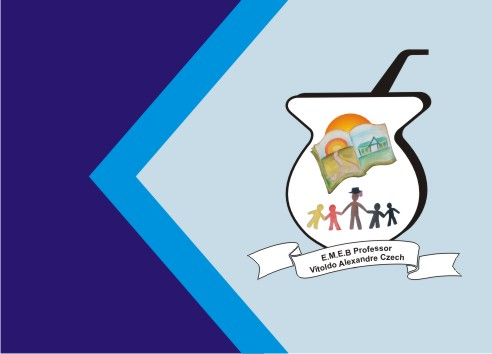 Atividade de ArtesFazer a leitura da pagina 06 da apostila do Positivo na disciplina de Artes.Realizar a atividade da pagina 07.